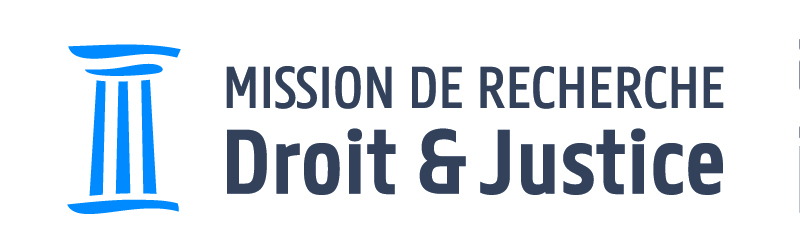 FICHE DE RENSEIGNEMENTS ADMINISTRATIFS ET FINANCIERSAIDE À L’ÉDITIONMission de recherche Droit et JusticeMinistère de la justice13, Place Vendôme 75042 PARIS Cedex 01Tél : 01 44 77 67 77E-mail : mission@gip-recherche-justice.frSite internet : www.gip-recherche-justice.frSiret : 180-089-500-000-45I - Intitulé de la publication :II – Nombre de pages :III – Date prévue de la publication :	IV - Financement demandé : V – Maison d’édition 
Personne ayant qualité pour engager le demandeur Responsable de la gestion et de l'administration Service comptableVI – Informations éditoriales CollectionDirecteur de la collection VII – Auteur(s) VIII - Résumé de la publication (20 à 30 lignes) :NB : Il est recommandé d'apporter le plus grand soin à la rédaction de ce texte, lequel pourrafigurer dans divers documents officiels.IX – Table des matières (sommaire) :X – Budget prévisionnel
A / Montant du devis de la publication (établi par l’éditeur) : €B / Frais de publication (à détailler avec précision) :		Total : €XI Fiche financière récapitulativeA – Financement demandé à la MissionB - Autres financements (origine et montant)Coût total de la publication : €								Financement demandé à la Mission : €PRIÈRE DE JOINDRE UN RIBPour toute information relative à l'établissement de ce formulaire, contacter :Claire Scheppler E-Mail : scheppler@gip-recherche-justice.frTél. : 01 44 77 67 73/06 17 77 28 13IntituléAdresseTéléphoneE-mailForme juridiqueN° SiretNomPrénomFonctionNomPrénomFonctionTéléph.E-mailNomPrénomFonctionTéléph.E-mailTitreDomaine(s)NomPrénomTéléphoneE-mailNomPrénomTitreTitreAdresseTéléphonePortableE-mailNomPrénomTitreTitreAdresseTéléphonePortableE-mailNatureDétailCoût totalFinancement demandé au GIPFinancement demandé au GIPFinancement demandé au GIPAutres financementsAutres financementsAutres financementsdemandésobtenusChaque poste de dépense devra être détaillé dans la partie budgétaire et justifié dans la partie scientifique du dossierPostes de dépensesMontantFrais de publicationTotal Cofinancements0rigineMontantAcquisSous-total des cofinancements acquisSous-total des cofinancements acquisEn cours d'instructionSous-total des cofinancements en cours d'instructionSous-total des cofinancements en cours d'instructionTotal des cofinancements acquis et en cours d'instructionTotal des cofinancements acquis et en cours d'instruction